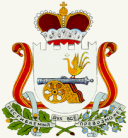                      АДМИНИСТРАЦИЯ ИГОРЕВСКОГО СЕЛЬСКОГО ПОСЕЛЕНИЯ                        ХОЛМ-ЖИРКОВСКОГО РАЙОНА СМОЛЕНСКОЙ ОБЛАСТИ                                                   ПОСТАНОВЛЕНИЕот 01.11.2022г.      № 54О признании утратившим силу постановления Администрации Игоревского сельского поселения  Холм-Жирковского района Смоленской области от 20.05.2020г. № 31-а 	 В соответствии с ФЗ №131 «Об общих принципах организации местного самоуправления в Российской Федерации», ФЗ №115 «О концессионных соглашениях», руководствуясь Уставом муниципального образования Игоревского сельского поселения Холм-Жирковского района Смоленской области, Администрация Игоревского сельского поселения Холм-Жирковского района Смоленской области  	ПОСТАНОВЛЯЕТ: 	1. Признать утратившим силу постановление Администрации Игоревского сельского поселения Холм-Жирковского района Смоленской области от 20.05.2020 г. № 31-а «Об утверждении Порядка формирования и утверждения перечня объектов, в отношении которых планируется заключение концессионных соглашений в Игоревском сельском поселении Холм-Жирковского района Смоленской области"      	   2. Настоящее постановление вступает в силу после дня его подписания.Глава муниципального образованияИгоревского  сельского поселения Холм-Жирковского районаСмоленской области 		                                                                  Н.М.Анисимова